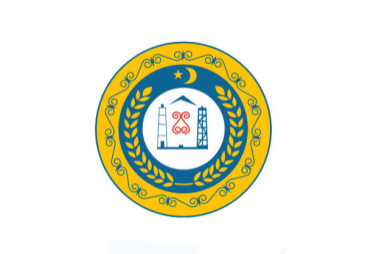 ГОСУДАРСТВЕННОЕ БЮДЖЕТНОЕ УЧРЕЖДЕНИЕ ДОПОЛНИТЕЛЬНОГО ОБРАЗОВАНИЯ  «ДЕТСКО – ЮНОШЕСКАЯ СПОРТИВНАЯ ШКОЛА БОКСА г.АРГУН»График приема нормативов испытаний (тестов)№Наименования Центра тестирования (полное)Даты проведения приема нормативов испытаний (тестов)Виды испытаний1.ГБУ ДО «ДЮСШ бокса г.Аргун»16.03.2016 г. 1.Бег на 60 м (с)2.Бег на 100 м (с)3.Подтягивание из виса на высокой перекладине (кол.раз)4. Наклон вперед из положения стоя с прямыми ногами на полу5. Прыжок в длину с места толчком двумя ногами (см)6. Поднимание туловища из положения лежа на спине (количество раз за 1 мин.)2.ГБУ ДО «ДЮСШ бокса г.Аргун»17.03.2016 г.1. Бег на 1 км (мин,с)2. Прыжок в длину с разбега 3. Метание меча весом 150 г(м)4. Сгибание и разгибание рук в упоре лежа на полу (количество раз)5. Челночный бег 3х10 м(с)6. Наклон вперед из положения стоя с прямыми ногами на полу (достать пол ладонями)3.ГБУ ДО «ДЮСШ бокса г.Аргун»18.03.2016 г.Резервный день 